Topic 3: Nutrition and Energy SystemsThe Relationship Between Nutrition, Environment and Health3.1.1 List the macronutrients and micronutrients3.1.2 Outline the functions of macronutrients and micronutrients3.1.3 State the chemical composition of a glucose molecule________________________________________________________________________________________________________________________________________________________________________________________________________________________________________________________________________________________________________________________________________________________________________________________________________3.1.4 Identify a diagram representing the basic structure of a glucose molecule3.1.5 Explain how glucose molecules can combine to form disaccharides and polysaccharides. Monosaccharides: _____________________________________________________________________________________________________________________________________________________________________________________Disaccharides: ________________________________________________________________________________________________________________________________________________________________________________________Polysaccharides: ______________________________________________________________________________________________________________________________________________________________________________________What is a Condensation Reaction? ______________________________________________________________________________________________________________________________________________________________________________________________________________________________________________________________________________________________________Carbohydrates are the most important source of food energy in the world with different food sources available in different countries depending on availability and cultural preferences. Complete the chart below:3.1.6 State the composition of a molecule of triglycerol (triglyceride)Also known as: _____________________________________________________________________________________Consists of: ________________________________________________________________________________________Stored in: __________________________________________________________________________________________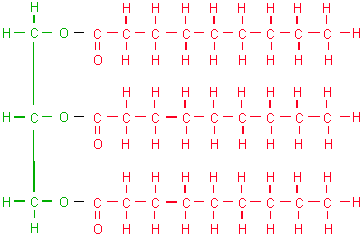 		   Glycerol		3 Fatty Acid Tails3.1.7 Distinguish between saturated and unsaturated fatty acids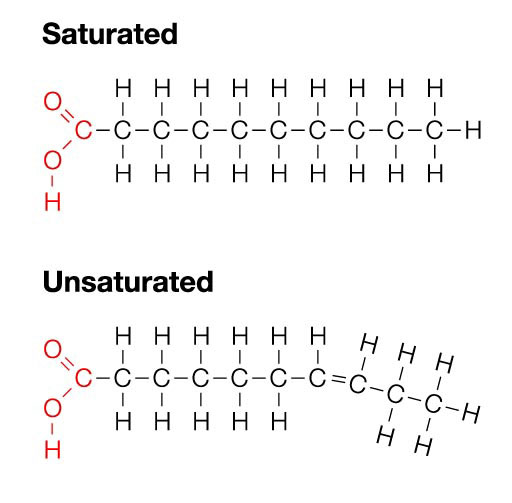 What difference do you notice between the two?To Do: Read page 54-55 in your textbook. Describe a trans fat. Why is this harmful? Should the government have put a ban on foods with trans fat? Why or why not? Discuss with a partner. ____________________________________________________________________________________________________________________________________________________________________________________________________________________________________________________________________________________________________________________________________________________________________________________________________________________________________________________________________________________________________________________________________________________________________________________________________________________________________________________________________________________________________________________________________________________________________________________________________________________________________________________________________________________________________________________________________________________________________________________________________________________3.1.8 State the chemical composition of a protein molecule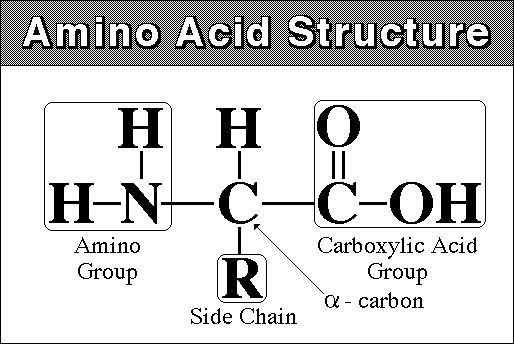 The base elements of proteins are:The most basic units of proteins are 20 different amino acids. Each are characterized by the same central structure and a side chain (“R”) that determines the physical and chemical properties. 3.1.9 Distinguish between an essential and non-essential amino acid. _______________________ Amino Acids: cannot be manufactured by the body and must be obtained through diet. There are 9 essential amino acids, the best sources of these are meat, fish, fowl, eggs and dairy products.Individual sources of protein are considered complete if they supply all 9 essential amino acids. _______________________ Amino Acids: can be synthesized by the body. 3.1.11 State the approximate energy content per 100g of carb, lipid and proteinLipid:Carbohydrate:Protein:What do you notice about the calorie densities of various energy sources?  _____________________________________ ____________________________________________________________________________________________________________________________________________________________________________________________________ Protein-Energy Malnutrition: Read Protein-Energy Malnutrition in Children from page 57 in your textbook and answer the 3 questions at the end of the case study. MicronutrientsComplete the following table with regards to vitamins and minerals. List the 6 Important functions of water within the human body:__________________________________________________________________________________________________________________________________________________________________________________________________________________________________________________________________________________________________________________________________________________________________________________________________________________________________________________________________________________________________________________________________________________________________3.1.10 Describe the current recommendations for a healthy, balanced dietThe government of Canada distributes 5 user-friendly, general statements to consider when choosing what to eat: _______________________________________________________________________________________________________________________________________________________________________________________________________________________________________________________________________________________________________________________________________________________________________________________________________________________________________________________________________Canada’s Food Guide to Healthy Eating translates nutrient recommendations into a food group based plan to ensure a balanced intake of essential nutrients. Fill in the food guide table with the recommendations for your age and gender: 3.1.12 Discuss how the recommended energy distribution of the dietary macronutrients differs between endurance athletes and non-athletesSummarize the article. Be sure to reference to how macronutrient recommendations (carbohydrates, fat, and protein) differ between endurance athletes and non-athletes. Why are they needed in different amounts?Description:Includes:MacronutrientMicronutrientType of NutrientFood SourceFunctionsCarbohydrateFatProteinWaterVitaminsMineralsCountryMajor CHO SourceChinaIrelandMexicoNigeriaItalyOceaniaUnsaturatedSaturatedDescriptionRole in the BodyClassificationsExamplesVitaminsMineralsFood GroupServings per DayExamples of 1 food guide servingDirectional statement(s)Vegetables and FruitsGrain ProductsMilk ProductsMeat and Alternatives